Az elsőrendű logika szintaxisaAlapelemekNyelv=abc + szintaxis + szemantika.AbcLogikai rész: 	,  , ,  , , ,  Indivídum változók (X, Y, …)Elválasztó jelek („(„  „)”)(ítélet változók)       Logikán kívüli rész:Függvény, predikátum és konstans szimbólumokElemfajták halmazaSzintaxis - jól formált kifejezés előállításának szabályaiTerm  - matematikai leképezés szimbolizálása1. Egy indivíduum változó x jól formált term (jft)2. Ha f egy n változós függvényszimbólum és t1, t2, ..., tn  jft-ek, akkor f(t1, t2, ..., tn)  jft.3. Minden jft az 1., 2 véges sokszori alkalmazásával áll elő.Formula  - logikai leképezés szimbolizálása1. . Ha P egy n változós predikátumszimbólum és t1, t2, ..., tn  jft-ek, akkor P(t1, t2, ..., tn) jól formált formula (jff). (atomi formula, primformula)2. Ha A, B  jff-ák, akkor (A) 		 jff.,	(zárójeles)
A, 		jff.		(negációs formula)
AB 		jff., 		(konjunkciós formula)
AB 		jff., 		(diszjunkciós formula)
AB 	jff., 		(implikációs formula)
AB 	jff.		(ekvivalencia formula)---------------------------------------------------------------------------------0-rendű formulák 3. xA, xA   jff-ák. (kvantált formula, prim formula)---------------------------------------------------------------------------------1. rendű formulák4. Minden jff az 1., 2 és 3 véges sokszori alkalmazásával áll elő. Hatáskörök, típusokLogikai műveleti jelek hatásköreA kvantorok (, )  prioritása a legerősebb az összes logikai műveletei jel között. A ,  hatásköre a legszűkebb részformula  jobbra. A hatókörök megállapításánál ezt a szabályt kell figyelembe venni, és az Ítéletkalkulusnál megismert szabályokkal együtt kell alkalmazni. Példa	xP(x)y(Q(x,y)P(y)zQ(y,z))	 	 hatáskör		            hatáskör			hatáskör Változó előfordulás típusaEgy formulában egy x változó egy előfordulása:szabad, ha nem esik x-re vonatkozó kvantor hatáskörébe kötött ha x-re vonatkozó kvantor hatáskörébe esik.PéldaA fenti formulában x első előfordulása kötött, második előfordulása viszont szabad. Y mindegyik előfordulása kötött.  Z mindegyik előfordulása kötött (egy van). Változó minősítéseEgy x változó egy formulában:kötött változó ha x minden előfordulása kötött,szabad változó ha x minden előfordulása szabad, vegyes változó ha x -nek van szabad és kötött előfordulása is.PéldaA fenti példában: x vegyes, y kötött, z kötöttFormula minősítéseEgy formula zárt, ha minden változója kötött.Egy formula nyitott, ha legalább egy indivíduum változónak van legalább egy szabad előfordulása.Egy formula kvantormentes, ha nem tartalmaz kvantort.PéldaA fenti formula nyitott, mert például x-nek van szabad előfordulása.Példa Határozzuk meg a következő formulákban a kvantorok hatáskörét, a változóelőfordulások típusát, a változó minősítéseket, és a formula minősítéseket.xP(x)y(Q(x,y)P(y)zQ(y,z))x y Q(x,y)  y x (P(x)  P(z)  Q(w,y))x vy Q(x,y) vP(v)   P(z)Mit értünk matematikai struktúrán. Mi a struktúra típusa.Matematikai struktúraAz (U; R; M; C) négyes matematikai struktúra vagy modell, ahol:U nem üres halmaz, az értelmezési tartomány, univerzum , vagy indivíduumhalmaz,R az U-n értelmezett relációk, (alap) relációk (logikai függvények/leképezések Un{i,h}) M az U-n értelmezett műveletek halmaza, (alap)műveletek (matematikai függvények/leképezések, UnU).C pedig U-beli elemek halmazaA struktúra szignatúrájaA struktúra szignatúrája  a 1,2,3 hármassal jellemezhető, ahol:ha R R és R: Un{i,h}, akkor 1(R)=n ha FF és F: UnU, akkor 2(F)=n a  3 megadja C elemeinek számát.A struktúra típusaA struktúra típusa- a szignatúra egy másik megadási módja.A típus megadásának az a módja, hogy az univerzum megadása után az alapműveletek, és az alaprelációk aritásának, majd pedig a konstansoknak a  felsorolása történik meg :<U, F1, F2, …, Fk;R1, R2, …, Rn; m1, m2, …, ms; c1, c2, …, cq>Mi a matematikai logika nyelveA leíró nyelv ábécéje (Vv)A logikai jelkészlet:az indivíduumváltozók, az egyenlőségreláció neve (=), a logikai összekötőjelek és a kvantorok kiegészítő elemek az elválasztójelek.A nem logikai jelkészlet a relációk, műveletek és a konstansok nevei.Az  = <Tp, Kn, Fn, Pr > struktúra egy logikai nyelv megadását jelenti, ahol Tp: típusok halmazaKn: konstansok halmaza (kitüntetett U-beli elemek)Fn: függvényszimbólumok halmazaPr: Predikátum szimbólumok halmaza(1,2,3): a struktúra szignatúrájaA matematikai logika nyelveVv abc feletti elsőrendű nyelv a matematikai logika nyelve. Jele: L(Vv)A matematikai logika nyelve olyan nyelv, mellyel bármely matematikai struktúraszimbolizálható. Pl. az elemi aritmetika, ill. a részhalmaz nyelv is matematikai struktúrákatleíró nyelvek.Hogyan lehet egy matematikai struktúrát nyelvként felfogni (Könyv: 42.o)Az L(Vv) elsőrendű logikai nyelv modellje vagy interpretációja egy általános matematikai struktúra, ha szignatúrájuk megegyezik. Ilyenkor a matematikai struktúra megfelel a logikai nyelvnek.A formalizált vagy többfajtájú  nyelv és a matematikai struktúra ABC-je közötti kapcsolat.Néhány matematikai diszciplína (struktúra) leíró (logikai) nyelve.Az elemi aritmetika nyelve (Ar nyelv)1. A matemarikai struktúra:	-Univerzum: N0- alapreláció: = (kétváltozós)- műveletek: s(x) (rákövetkezés, egyváltozós), +, * (összeadás, szorzás)- szignatúra: v1(=): 2, v2(s): 1, v2(+): 2, v2(*): 2, v3: 1 struktúrát leíró logikai nyelv: az Ar nyelv- a nyelv logikán kívüli része: ábécé: (=; s, +, *; 0),                                          szignatúra: (2; 1, 2, 2; 1)- logikai része: individuumváltozók, logikai összekötőjelek, kvantorok, elválasztó- jelekSzintaxisa: megmondja, hogyan lehet az ábécé segítségével aritmetikai kifejezéseket leírni;  termek a 0 konstansindividuumváltozók, és ezekből az alapműveletekkel (függvény szimbólumokkal) felírt további termek formulák atomi formula: két term alaprelációval (predikátum szimbólumokkal) összekapcsolásatovábbi formulák a logikai összekötőkkel és kvantorokkal írhatók felSzemantikája egy n-változós term egy N0n.  N0 műveletet ír le, egy n-változós formula egy N0n {i,h} logikai fgv-t ír le. Ezeket az alapműveletek és alaprelációk ismeretében határozhatjuk meg.Példa   Adjuk meg a következő kifejezések közül melyek jólformált termek ill. formulák x =ys(s(x))0 * s(s(0)) + 0x=y  s(s(0)) =xx(s(s(x) ) y=z) s(s(x))= s(y) =0x*y+s(s(y))+s(s(x))  y < xPélda:	(27. o. –2005.)Formalizálni relációkat és műveleteket, amelyek nem szerepelnek mint alaprelációk és alapműveletek.xy x osztója y-nak x prímszám x=y+z xy =def z(y+z)=xx osztója y-nak =def z(x * z)=yx prímszám =def x0  xs(0)  z(zx (z=s(0)  z=x))x=y+z =def  y(z=s(0)x= s(y))  y(x=y+z s(x)=y+s(z))A Részhalmaz NyelvA Részhalmaz nyelv: <P(H); ;    ;    >Szignatura: 	                   < 2;   ; 0 >Példa Formalizáljuk a következő relációkatx=y xy xy x = yz Néhány fontosabb reláció  formalizálása:x=y =def xy  yxxy =def  x=yxy =def xy   xyx = yz =def xy   xz  v(vy   vz  vx)Hf.: D(x,y)= i, ha x, y diszjunkt halmazokPrímformula, prímkomponens, szerkezeti faAlapkifejezés (alapterm, alapatom, alapformula):    Kifejezés: termek + formulák    Azokat a kifejezéseket, melyekben nincs indivídumváltozó alapkifejezéseknek nevezzük. alapterm: f(t1, ..., tn)alapatom: p(t1, ..., tn)alapformula: tettszőleges formula, melyben nincs indivídum változóNem alapkifejezés például a kvantoros formula, mert ott legalább egy vátozónak kell lenni, amire a kvantor vonatkozik.Prímformula, prímkomponens Def.: Egy 1. rendű formula  primformulái az atomi formulák ( p(t1, ..., tn) ) és a kvantált formulák Egy 1. rendű formula  primkomponensei a formula azon primformulái, amelyekből a formula logikai összekötőjelek segítségével épül fel.Példa:P(X) prímformula, de csak akkor prímkomponens, ha magában szerepel a formulában:P(X)  Q(X) ben: P(X) prímkomponens isxP(x)  Q(X) ben: P(X) nem prímkomponens, csak prímformulaPélda:   Határozzuk meg a következő formula prímformuláit és prímkomponenseit. Van-e olyan köztük, amelyik nem esik kvantor hatáskörébe?zR(z, g(z)) ( Q(g(x))   xR(x,x))Prímformulák: R(z, g(z)), R(x,x), Q(g(x), zR(z, g(z)), xR(x,x)Prímkomponensek: zR(z, g(z)), Q(g(x)),  xR(x,x)Nem esik kvantor hatáskörébe:     Term és formula szekezeti fája(Könyv 116.-117. o.)Egy t term szerkezeti fája egy olyan véges rendezett fa, melynek csúcsai termekgyökere ta f(t1, ..., tn) termet tartalmazó csúcsnak pontosan n gyermeke van, ezek rendre a t1, ..., tn termeklevelei pedig változók vagy konstans szimbólumokEgy C formula szerkezeti fája egy olyan véges rendezett fa, melynek csúcsai formulákgyökere CA csúcsának egy gyermeke van az A formula(A○B) csúcsának két gyermeke van, rendre az A és a B formulákegy QxA csúcsának is egy gyermek van, az Alevelei atomi formulákPélda: Határozzuk meg a következő term szerkezeti fáját.   f(x,f(c,y))x	f(c,y)	      c		yPélda: Házi feladat  Határozzuk meg a következő formula szerkezeti fáját.xyQ(g( f (x), y)) zP(z, z)  xyP(x, g(x, y))zR(z, g(z)) ( Q(g(x))   xR(x,x))Az elsőrendű logika szemantikájaAlapkifejezés (alapterm, alapatom, alapformula):    Kifejezés: termek + formulák    Azokat a kifejezéseket, melyekben nincs indivídumváltozó alapkifejezéseknek nevezzük. alapterm: f(t1, ..., tn)alapatom: p(t1, ..., tn)alapformula: tettszőleges formula, melyben nincs indivídum változóNem alapkifejezés például a kvantoros formula, mert ott legalább egy vátozónak kell lenni, amire a kvantor vonatkozik.A  L-értékelés. Ez egy leképezés, amely egy formulához hozzárendeli annak jelentését.Informális definíció. A formula valamely L(P1, P2,..., Pn; f1, f2,..., fk ) formalizált nyelven íródott, 
(ahol ( r1, r2,  ..., rn;  s1, s2, ..., sk) az L nyelv típusa).1. lépés. Választunk egy S= U(R1, R2,..., Rn; o1, o2,..., ok)  matematikai struktúrát, amelynek a  típusa 
( r1, r2,  ..., rn;  s1, s2, ..., sk) megegyezik a nyelvével  és a logikán kívüli szimbólumokat a megfelelő relációkkal illetve műveletekkel azonosítjuk: Ri= Pi , ok=fk , ha az interpretáló struktúrának nincs leíró nyelve, vagy nem akarjuk azt használni. Ha felhasználjuk az interpretáló struktúra leíró nyelvét, akkor Pi =Ri és fk =  ok. Ez a nyelv szimbólumainak interpretációja, ahol Ri és ok.jelentése egyértelmű. 2. lépés A nem kötött indivíduum változók értékelése  (xs) és a kifejezések helyettesítési értékeinek kiszámítása.Formális definíció.- Termek:     1.  xsU	    2. (f(t1, t2, ..., tn))  = f (t1, t2, ..., tn)- Formulák:1. (P(t1, t2, ..., tn))  =i, ha  (t1, t2, ..., tn)P   , a P jelöli a P reláció igaz halmazát2. (A) =i, ha A=h			(A) =h, ha A=i
(AB)=i, ha A=i és B=i		(AB)=h, ha A=h vagy B=h
(AB)=i, ha A=i vagy B=i		(AB)=h, ha A=h és B=h
(AB)=i, ha A=h vagy B=i		(AB)=h, ha A=i és B=h
(AB)=i, ha A=B			(AB)=h, ha AB3. (xA) =i, ha A(x/u)=i minden uU
 (xA) =i, ha A(x/u)=i legalább egy uU  (A a formula törzse/matrixa)Példa:		logikai nyelv			struktúra nyelve 	       L=  (=, P1, P2 ; a, b, f1, f2)	S= N(=, <, >  ; 0, 1, +, * )		  (2,  2,  2 ;  0, 0, 2, 2 )	        (2,  2,  2 ;  0, 0, 2, 2 )Term interpretációja:t = (f1(x, f2(x,y)))  = f1 (x, f2 (x,y)) =  + ( x,  * (x ,y)) = x+ x*y Kvantormentes formula interpretációja(P1(t, f1(y, f2(x,y)))) = P1 (t, (f1(y, f2(x,y))) )= P1 (t, f1 (y, f2 (x,y))) = 					      < (+ (x,* (x,y)),+(y,*(x,y)) = 					     <( x+ x*y, y+ x*y) = Egzisztenciális formula interpretálása(x P1(a, f1(x,x))) =i, ha (P1(a, f1(x,x))) (x/u)=i legalább egy uUebben az interpretációban,   ha   0<(x+x) =i legalább egy uNMivel az x=1-re a formula törzse i, ezért a	x(0<(x+x)) formula is i.Univerzális formula interpretálása(x P1(a, f1(b,x))) = i, ha (P1(a, f1(b,x))) (x/u)=i  minden uUMivel minden egészre a formula törzse i, ezért a	x(0<(1+x)) formula értéke i.Egy formula értéktáblájaEgy 1. rendű formula  primformulái az atomi formulák ( p(t1, ..., tn) ) és a kvantált formulák Egy 1. rendű formula  primkomponensei a formula azon primformulái, amelyekből a formula logikai összekötőjelek segítségével épül fel.Példa:P(X) prímformula, de csak akkor prímkomponens, ha magában szerepel a formulában:P(X)  Q(X) ben: P(X) prímkomponens isxP(x)  Q(X) ben: P(X) nem prímkomponens, csak prímformulaAz igazságtáblában (0. rendű logika) az első sorba az állításváltozók (ezek a formula prímkomponensei) és a formula kerülnek. A változók alá igazságértékeiket írjuk. A formula alatt a megfelelő helyettesítési értékek találhatók.		és így továbbEgy 1. rendű formula értéktáblájában az első sorba a szabad indivíduum változók, a primkomponensek és a formula kerülnek. Mivel a primformulák több esetben paraméteres állítások, ezért az interpretációban az indivíduum változók kiértékelése után válnak állításokká. Ezért az értéktábla első sorába még a formulában lévő indivíduum változókat is felsoroljuk a primformulák elé. A indivíduum változók alá azok lehetséges kiértékelései , a  primformulák alá a megfelelő helyettesítési értékek kerülnek. A formula alatt a prímformulák értékeinek megfelelő helyettesítési értékek találhatók.PéldaA formula	 xP(x)yQ(w,y)P(v)zQ(w,z)A primkomponensek:  xP(x), y(Q(w,y), P(v), zQ(w,z)). A szabad indivíduum 
változók   v, w.Legyen az interpretáló struktúra: U={1, 2, 3}, P={1,3}, Q={(1,2),(1,3), (2,1), (2,2), 2,3)},Ekkor (xP(x)) = h, a többiek paraméteres állítások.Az értéktábla: ……...Példa:   Írjuk fel a következő formulák értéktábláját a megadott interpretációban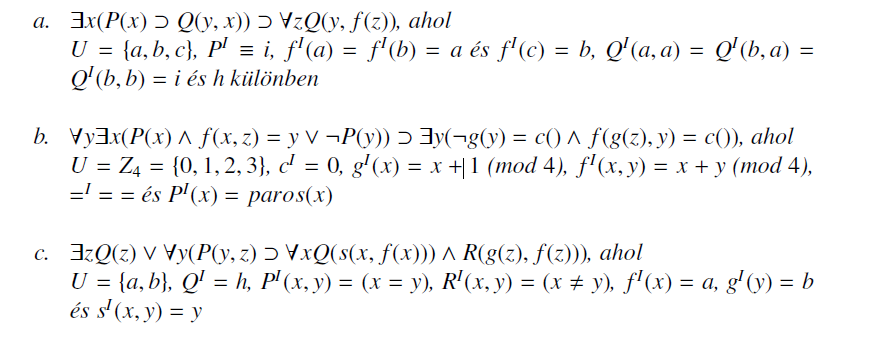 a). x(P(x)  Q(y, x))  zQ(y, f (z)), aholU = {a; b; c}, P =i, f I(a) = f  (b) = a és f  (c) = b, Q (a; a) = Q (b; a) = Q (a; a) = i és h különben.b. yx(P(x) ^ f (x, z) = y  P(y)) y(g(y) = c() ^ f (g(z), y) = c()), aholU = Z4 = f0; 1; 2; 3g, cI = 0, gI(x) = x + 1 (mod 4), f I(x; y) = x + y (mod 4),struktúrastruktúraábécéL mat. log. nyelvábécéjelölésminőségösszefoglaló jelaz U univerzum elemei és a fajták halmaza (k-féle)individuum változókindividuum változók az egyes fajtákhoz rendelvexf1,yf1, ...,...xfk,yfk, ...,logikaiTpalapműveletek.arg. szám (0,1...) és fajták. Alapműveletek nevei. függvény szimbólumok  (a konstansok is)arg. szám (0,1...) és fajták.f (ti1, ..., tin, tf), g(tj1, ..., tjn, tg),logikánFnalaprelációkarg. szám.(1,2...)alaprelációk neveipredikátum szimbólumokarg. szám.(1,2...) és fajtákP (tk1, ..., tkn), Q(ts1, ..., tsn,), ...kívüliPregyenlőség reláció=az egyenlőségpredikátum=logikaixyx+ x*y112238040Egy kvantormentes formula kiértékelésexy(x+ x*y)<( y+ x*y)A formula minden alap előfordulását generáljuk11hés így minden állítás előáll23iNézzük meg az értéktáblájátx0<(x+x)0h1iNézzük meg az értéktáblájátx0<(1+x)0i1iXYZ(ZXYZ)iii         iiih         iihi         ivw(xP(x))(y(Q(w,y))P(v)(zQ(w,z)))(xP(x)yQ(w,y)P(v)zQ(w,z)) 11hy(Q(1,y))=iP(1)=izQ(1,z)=hi    mivel a feltételrész hamis